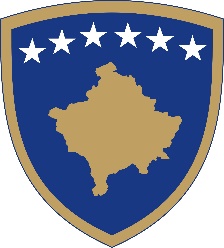 Republika e KosovësRepublika Kosova-Republic of KosovoQeveria - Vlada - GovernmentBr.01/23           Datum: 13.08.2020Na osnovu člana 92. stav 4. i 93. stav (4) Ustava Republike Kosova, člana 24a stav 1. Zakona br. 07 / L-014 o izmeni i dopuni Zakona br. 07 / L-001 o budžetskim izdvajanjima za budžet Republike Kosovo za 2020. godinu, na osnovu člana 4 Pravilnika br. 06/2020 o oblastima administrativne odgovornosti Kancelarije premijera i ministarstava, izmenjenog  i dopunjenog Pravilnikom br. 07/2020, člana 17 i 19 Poslovnika Vlade Republike Kosovo br.09/2011, u skladu sa Programom Vlade Republike Kosovo za 2020-2023.godinu, odobrenimOdlukom vlade br. 01/02, od  05.06.2020, Vlada Republike Kosovo, na sastanku koji je održan 13.avgusta 2020 donela je:      O D L U K U1. Usvaja se Plan za sprovođenje Programa ekonomskog oporavka u iznosu od tristo šest deset i pet miliona evra (365.000.000,00 €), kao u prilogu ove odluke,  sa sledećim merama i iznosima:: 1.1. MERA 1- Olakšanje pristupa kreditima za privatna preduzeća, za finansiranje investicionih projekata i nastavak poslovanja, u iznosu od sto miliona evra (100.000.000,00 €), sa sledećim aktivnostima;1.1.1. MERA 1A - Povećanje pokrivenosti novih zajmova preko Kosovskog fonda za garantovanje kredita, u iznosu od šestdeset miliona evra (60,000,000.00 €);1.1.2. MERA 1B - Pokriće troškova tarifa Kosovskog fonda za kreditne garancijeskog u iznosu od pet miliona evra (5,000,000.00 €);1.1.3. MERA 1C - Reprogramiranje postojećih bankarskih kredita, gde troškove reprogramiranja snosi Vlada, u iznosu od trideset miliona evra (30,000,000.00 €); i1.1.4. MERA 1D - Subvencionisanje kamatnih stopa za određene sektore na osnovu strateškog plana koji su pripremili relevantni akteri, u iznosu od pet miliona evra (5,000,000.00 €).1.2. MERA 2 - Ublažavanje poreskog opterećenja preduzeća, za poboljšanje njihove kratkorčne likvidnosti u iznosu od petnaest miliona evra (15,000,000.00 €);1.2.1. MERA 2A - Odlaganje plaćanja poreza na osnovu potreba preduzeća; 1.2.2. MERA 2B - Pokriće od pet procenata (5%) penzijskog doprinosa koje plaća biznis zaposlenima, u iznosu od pet miliona eura (5,000,000.00 €);1.2.3. MERA 2C - Poreska mirovanja za kompanije za određene sektore na osnovu strateškog plana koji su pripremili relevantni akteri;1.2.4. MERA 2D - Oslobađanja za pretplate plaćanja poreskih obaveza od strane preduzeća;1.2.5. MERA 2E - Oslobađanje biznisa od poreskih kazni zbog kašnjenja u plaćanju poreza zbog pandemije zasnovanih na jasnim i transparentnim kriterijumima;1.2.6. MERA 2F - Pružanje mogućnosti za reprogramiranje prethodnih poreskih dugovanja, uključujući odbitke za trenutno vraćanje duga; i1.2.7. MERA 2G - Subvencionisanje pedeset procenata (50%) troškova zakupa za preduzeća, u iznosu od deset miliona evra (10,000,000.00 €).1.3. MERA 3 - Rast zaposlenosti, posebno specifičnih grupa radnika sa najmanjom verovatnoćom zaposlenja u iznosu od šestdeset sedam miliona trista hiljada evra (67,300,000.00 €);1.3.1. MERA 3A - Subvencija za plate radnicima u preduzećima koja su pogođena pandemijom za mart i april (170 evra) u iznosu od četrdeset sedam miliona trista hiljada evra (47,300,000.00 €);1.3.2. MERA 3B - Subvencija za plate mladih radnika koje zapošljavaju preduzeća na osnovu plana koji identifikuje sektore i kategorije radnika kojima je najpotrebnija, u iznosu od pet miliona evra (5.000.000,00 €);1.3.3. MERA 3C - Profesionalna podrška preduzećima koja rade u pandemijskim uslovima, kao što su rad od kuće, online rad, digitalna transformacija itd., u iznosu od tri miliona evra (3.000.000,00 €);1.3.4. MERA 3D - Podrška proizvodnim i uslužnim preduzećima sa opremom i mašinama za automatizaciju procesa, u iznosu od deset miliona evra (10 000 000,00 €); i1.3.5. MERA 3E - Podrška preduzećima u cilju povećanja njihove produktivnosti, u iznosu od dva miliona evra (2.000.000,00 €).1.4. MERA 4 - Povećanje domaće poljoprivredne proizvodnje, radi povećanja zaposlenosti u ruralnim oblastima, radi smanjenja uvoza poljoprivrednih proizvoda, za prevazilaženje izazova od  nedostatka prodaje prouzrokovanih COVID-19 i povećanja sigurnosti hrane - u iznosu od dvadeset šest miliona evra (26.000.000,00 €);1.4.1. MERA 4A - Udvostručenje budžeta samo za Program za direktna plaćanja samo za 2020. godinu u iznosu od dvadeset i četiri miliona eura (24,000,000.00 €); i 1.4.2. MERA 4B - Subvencionisanje kamata na poljoprivredne kredite, u iznosu od dva miliona evra (2.000.000,00 €).1.5. MERA 5 - Stimulisanje agregatne tražnje, koja podstiče proizvodnju i zaposlenost sa multiplikativnim efektima u privredi, u iznosu od petnaest miliona evra (15 000 000,00 €);1.5.1. MERA 5A – Omogućavanje povlačenja iznosa od 10% sredstava ušteđenih u Pensionom Trustu za doprinosioce, na osnovu njihovih potreba, koja se mogućnost može koristiti u periodu od 4 meseca; i1.5.2. MERA 5B - Podrška za produženje grejs perioda za kupovinu stanova i kuća po osnovu kriterijuma prihoda, u iznosu od petnaest miliona evra (15,000,000.00 €).1.6. MERA 6 - Podrška radu i kapitalnim investicijama javnih preduzeća, posebno onih investicija koja su strateškog karaktera, kako bi se omogućilo smanjenje prihoda od naplate i neophodna kapitalne investicije koje će se preduzeti u iznosu od sedamnaest miliona evra (17,000,000.00 €);1.6.1. MERA 6A - Pokrivanje minimalnih operativnih troškova javnih preduzeća, u iznosu od četrnaest miliona evra (14.000.000,00 €);1.6.2. MERA 6B - Pregled dinamičkog plana kapitalnih investicija javnih preduzeća i procena investicija potrebnih za obezbeđivanje održivosti javnih preduzeća; i1.6.3. MERA 6C - Podrška investiranju javnih preduzeća putem budžetskih subvencija, pozajmljivanja iz budžeta i izdavanja državnih garancija za kredite koje javna preduzeća dobijaju od finansijskih institucija, u iznosu od tri miliona evra (3.000.000,00 €).1.7. MERA 7 - Finansijska podrška zapošljavanju mladih, podrška organizacijama civilnog društva, drugim neformalnim grupama, podsticanje kulturnih, umetničkih, sportskih aktivnosti i njihova revitalizacija, u iznosu od pet miliona evra (5.000.000,00 €);1.8. Mera   8 - Podrška postojećim i novim programima koji se odnose na regionalni razvoj preko Ministarstva regionalnog razvoja, koji utiču na uravnoteženi regionalni razvoj u iznosu od dva miliona evra (2.000.000,00 €)1.9. MERA 9 - Podrška nevećinskim zajednicama u Republici Kosovo, za projekte i inicijative za poboljšanje njihovog života i njihovog ekonomskog preporoda, u iznosu od dva miliona evra (2.000.000,00 €);1.10. MERA 10 - Finansijska podrška projektima i inicijativama za poboljšanje položaja žena u društvu i ekonomiji, u iznosu od dva miliona evra (2.000.000,00 €);1.11. MERA 11 - Podrška sektoru obrazovanja da se omogući uspešan početak u napredak  nastave tokom školske 2021/2022  godine u iznosu od deset miliona evra (10 000 000,00 €);1.12. MERA 12 - Podrška kosovskim opštinama za upravljanje situacijom koju je stvorila pandemija COVID-19, u iznosu od deset miliona (10 000 000,00 €);1.13 MERA 13 - Finansijska podrška sunarodnicima koji pokrivaju troškove premije polose osiguranja, u iznosu od tri miliona (3.000.000,00 €);1.14. MERA 14 - Finansiranje (povraćaj budžetskih linija) za sprovođenje mera odluke br. 01/19 Vlade Republike Kosovo, u iznosu od sedamdeset jedan miliona i sedamsto hiljada evra (71,700,000.00 €); i1.15 MERA 15 –Rezerve za  hitne nepredviđene slučajeve za bolje suočavanje sa pandemijom COVID-19, u iznosu od devetnaest miliona evra (19,000,000.00 €);2. Sredstva u skladu sa tačkom 1. ove odluke, osim mere 3A prema tački 1.3.1 i mere 13, prema tački 1.13, dodeljuju se posebnom odlukom Vlade Republike Kosovo, na osnovu predloga i planova resornih ministarstava, prema prioritetima Vlade Republike Kosovo, raspoloživost sredstava i izvori finansiranja, u okviru Programa za ekonomski oporavak, u skladu sa članom 24 A Zakona br. 07 / L-014 o izmeni i dopuni Zakona br. 07 / L-001 o budžetskim izdvajanjima za budžet Republike Kosovo za 2020. godinu.3. Raspodela sredstava dodeljenih u skladu sa tačkom 2. ove odluke vrši se postepeno resornim ministarstvima nadležnim za sprovođenje Programa ekonomskog oporavka, u skladu sa novčanim tokom i dinamikom provedbe mera utvrđenih u Programu ekonomskog oporavka..4. Sva sredstva za sprovođenje Programa ekonomskog oporavka koja se odnose na subvencionisanje kamatnih stopa ili bankarskih kamata pozajmljivaćkih institucijama koje licencira CBK, biće dodeljena Trezoru Kosova (MF), sa određenom svrhom, u ime i za računi ministarstava za liniju za sprovođenje mera programa ekonomskog oporavka u kojima je takva aktivnost predviđena.5. Da bi se sprovela ova odluka, sva ministarstva nadležna za sprovođenje mera prema Aneksu ove odluke dužna su da pripreme planove, uputstva i sektorske kriterijume za sprovođenje mera, za koja je potrebna izdvajanje budžeta prema tački 2 ove odluke.6. Angažovanje sredstava, odnosno ulazak u obaveze za sprovođenje mera ove odluke vrši se tek nakon što se rasporede i dodele budžetskih sredstva u odgovarajućim programima resornim ministarstvima u skladu sa tačkama 2 i 3 ove odluke.7. Sredstva dodeljena za sprovođenje ove odluke koriste se isključivo za sprovođenje mera utvrđenih u Programu ekonomskog oporavka.8. U slučaju da iznos odobrenih sredstava za sprovođenje Mera prema tački 2 ove odluke rezultira suficitom, nova sredstva su namenjena odlukom Vlade za finansiranje ostalih mera u okviru Programa ekonomskog oporavka..8. Obavezuju se sva ministarstva nadležna za sprovođenje Programa ekonomskog oporavka za sprovođenje ove odluke.10. Ministarstvo finansija je dužno da nakon prijema zahteva od ministarstava nadležnih za sprovođenje Programa ekonomskog oporavka, dostavi Vladi Republike Kosovo nacrt odluke o dodeljivanju budžetskih sredstava, u skladu sa tačkom 2 ove odluke.11. Odluka stupa na snagu danom potpisivanja.       Avdullah Hoti________________________Premijer KosovaDostaviti:                                                                                          - Zamenicima premijera;- Svim ministarstvima (ministrima);- Generalnom sekretaru KP-a; - Arhivi Vlade.   